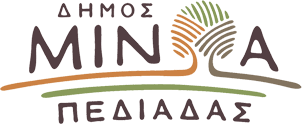 Αρκαλοχώρι, 12/ 05 /2022Προς: ΜΜΕΔΕΛΤΙΟ ΤΥΠΟΥΟλοκληρώνεται το αποχετευτικό δίκτυο στον οικισμό του Γαλενιανού του Δήμου Μινώα Πεδιάδας    Μετά την αποπεράτωση τμήματος της αποχέτευσης στο Σκλαβεροχώρι, στην Κοινότητα Αρχαγγέλου, ο Δήμαρχος Μινώα Πεδιάδας Μανώλης Φραγκάκης, βρέθηκε στον οικισμό του Γαλενιανού, συνοδευόμενος από τον Πρόεδρο της ΔΕΥΑΜΠ Ηρακλή Κριθινάκη και τον Πρόεδρο της Κοινότητας Μιχάλη Συριγωνάκη, προκειμένου να επιβλέψει τις εργασίες που βαίνουν στην ολοκλήρωση τους, σε ό,τι αφορά το αποχετευτικό του συγκεκριμένου οικισμού.     Πρόκειται για ένα πάγιο και χρόνιο αίτημα των κατοίκων που υλοποιεί η τωρινή Δημοτική Αρχή, αναγνωρίζοντας την αναγκαιότητα κατασκευής αποχετευτικού δικτύου στον εν λόγω οικισμό, ο οποίος να σημειωθεί, πως φιλοξενεί τον Βιολογικό του Καστελλίου. Εντούτοις ήταν το μοναδικό χωριό το οποίο δεν ήταν συνδεδεμένο με τον Βιολογικό!    «Εντός των επόμενων ημερών, η Δημοτική Αρχή Μινώα Πεδιάδας, αποπερατώνει το Αποχετευτικό Δίκτυο στον οικισμό του Γαλενιανού, ένα δίκαιο αίτημα των κατοίκων της περιοχής που λόγω της αναγκαιότητας να προχωρήσει το συγκεκριμένο έργο, το δρομολογήσαμε από τον Δεκέμβριο και πλέον είμαστε στην ευχάριστη θέση να βρισκόμαστε ένα βήμα πριν την ολοκλήρωση του προσφέροντας μεγάλη ανακούφιση στους κατοίκους της περιοχής», δήλωσε ο Δήμαρχος Μινώα Πεδιάδας Μανώλης Φραγκάκης.